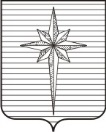 Дума Зато звёздныйрешение00.00.2020											№ 000О внесении изменений в Местные нормативы градостроительного проектирования ЗАТО Звездный Пермского края, утверждённые решением Думы ЗАТО Звёздный от 24.04.2018 № 376В соответствии со статьей 29.4 Градостроительного кодекса Российской Федерации, пунктом 29 части 2 статьи 25 Устава городского округа ЗАТО Звёздный Пермского края, Положением о подготовке, утверждении местных нормативов градостроительного проектирования и внесении в них изменений, утвержденным решением Думы ЗАТО Звёздный от 21.12.2017 № 338Дума ЗАТО Звёздный РЕШИЛА:Внести следующие изменения в Местные нормативы градостроительного проектирования ЗАТО Звездный Пермского края, утверждённые решением Думы ЗАТО Звёздный от 24.04.2018 № 376:таблицу 3 подпункта 1.3.3 считать таблицей 4 и изложить в следующей редакции:									                   «Таблица 4  													».2. Администрации ЗАТО Звёздный разместить настоящее решение в федеральной государственной информационной системе территориального планирования в срок, не превышающий пяти дней со дня утверждения настоящего решения.3. Опубликовать настоящее решение установленным порядком в информационном бюллетене ЗАТО Звёздный «Вестник Звёздного».4. Настоящее решение вступает в силу после дня его официального опубликования.Глава ЗАТО Звёздный                                      	                               А.М. ШвецовНаименование вида объектаТип расчетного показателяНаименование расчетного показателя, единица измеренияЗначение расчетного показателяЗначение расчетного показателяЗначение расчетного показателяЗначение расчетного показателяДошкольные образовательные организацииРасчетный показатель минимально допустимого уровня обеспеченностиУровень обеспеченности, мест на 1 тыс. человек общей численности населения6161Дошкольные образовательные организацииРасчетный показатель минимально допустимого уровня обеспеченностиРазмер земельного участка на 1 чел., м2вместимость организациивместимость организациивместимость организацииразмер земельного участка, м2 на 1 чел.Дошкольные образовательные организацииРасчетный показатель минимально допустимого уровня обеспеченностиРазмер земельного участка на 1 чел., м2до 100 местдо 100 местдо 100 мест40Дошкольные образовательные организацииРасчетный показатель минимально допустимого уровня обеспеченностиРазмер земельного участка на 1 чел., м2свыше 100 местсвыше 100 местсвыше 100 мест35Дошкольные образовательные организацииРасчетный показатель минимально допустимого уровня обеспеченностиРазмер групповой площадки на 1 место, м2возраст детей, летвозраст детей, летвозраст детей, летразмер групповой площадки на 1 место, м2Дошкольные образовательные организацииРасчетный показатель минимально допустимого уровня обеспеченностиРазмер групповой площадки на 1 место, м20-30-30-37,5Дошкольные образовательные организацииРасчетный показатель минимально допустимого уровня обеспеченностиРазмер групповой площадки на 1 место, м23-73-73-7не нормируетсяДошкольные образовательные организацииРасчетный показатель максимально допустимого уровня территориальной доступностиРадиус обслуживания, м500500500500Общеобразовательные организацииРасчетный показатель минимально допустимого уровня обеспеченностиУровень обеспеченности, учащихся на 1 тыс. человек общей численности населения119119119119Общеобразовательные организацииРасчетный показатель минимально допустимого уровня обеспеченностиРазмер земельного участка на 1 учащегося, м2вместимость организацииразмер земельного участка на 1 учащегося, м2размер земельного участка на 1 учащегося, м2размер земельного участка на 1 учащегося, м2Общеобразовательные организацииРасчетный показатель минимально допустимого уровня обеспеченностиРазмер земельного участка на 1 учащегося, м240-400505050Общеобразовательные организацииРасчетный показатель минимально допустимого уровня обеспеченностиРазмер земельного участка на 1 учащегося, м2400-500606060Общеобразовательные организацииРасчетный показатель минимально допустимого уровня обеспеченностиРазмер земельного участка на 1 учащегося, м2свыше 500505050Общеобразовательные организацииРасчетный показатель максимально допустимого уровня территориальной доступностиРадиус пешеходной доступности, м500500500500Внешкольные учрежденияРасчетный показатель минимально допустимого уровня обеспеченностиУровень обеспеченности, % от общего числа школьников10101010Внешкольные учрежденияРасчетный показатель минимально допустимого уровня обеспеченностиРазмер земельного участка, гаПо заданию на проектированиеПо заданию на проектированиеПо заданию на проектированиеПо заданию на проектированиеВнешкольные учрежденияРасчетный показатель максимально допустимого уровня территориальной доступностиТранспортная доступность (в одну сторону), мин30303030